Recommended iPad AppsBarry HicksAutism ItinerantNewfoundland and Labrador English School DistrictMake Sentences- Reading, Writing, and sentence construction 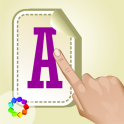 Pic Collage- photos for visual schedule and social stories       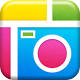 Fluid and Pocket Pond2- sensory    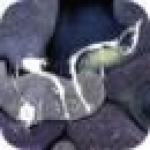 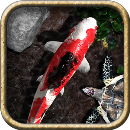 I-Movie- videotape and edit to create personal social stories. 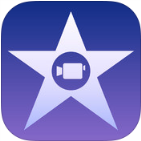 POW- Make Comic Conversations with real pictures  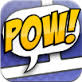 Bugs and Buttons-patterns, sorting, counting, and fine motor. 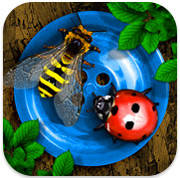 Dexteria Jr.- Fine motor skills  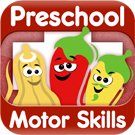 More Fun Lite- following directions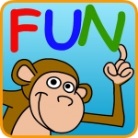 First and Then(free)- Visual Schedule  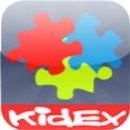 Touch and Write- letter and numbers, sight words, fine motor 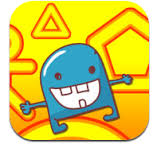 Innervoice- communication         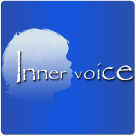 I like Books- 37 books that can be read to the student   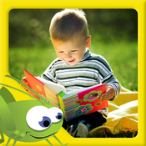 ABA problem solving- visual discrimination   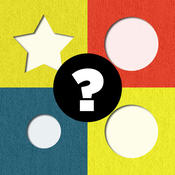 Dot to Dot apps – fine motor, counting    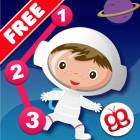 Agnitus- shapes and matching  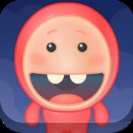 Simplex Lite- Spelling  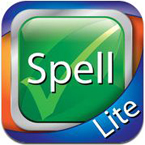 Token Me 123 - token system/ choice/ rewards  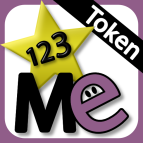 Monkey Math and Multi I- Math facts    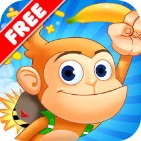 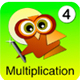 Autism Apps- Search engine for autism related topics. 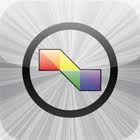 Endless Reader- sight words, phonics, and sentence construction. 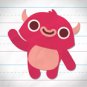 Wordplay-reading  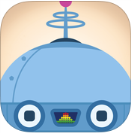 Friends of ten and base ten blocks- number concepts    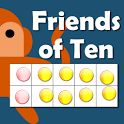 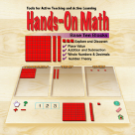 Todo Math-  math operations and number concepts  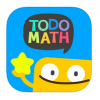 iWordQ- IPad version of the Wordq software 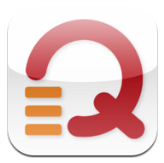 Read Me stories- Early readers 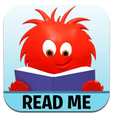 ItubeList- you tube videos without the ads. 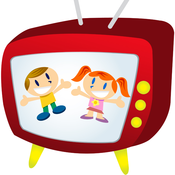 Let’s Build- concept development  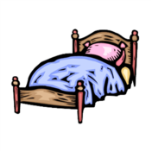 Voice Meter- class noise or student voice control  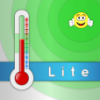 Endless 123- Early math, counting  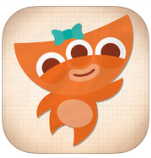 Splash Math- graded math apps    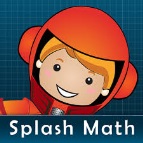 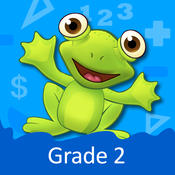 Story Maker Free- writing 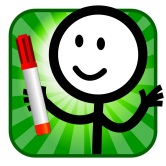 Model Me Going Places- Social Stories  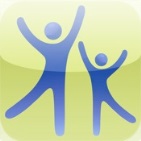 Words and Blocks- sight words  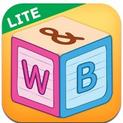 Autism Help!- self -regulation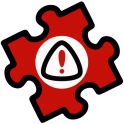 Social Scale- self-regulation     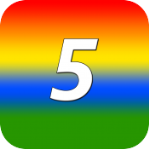 Breathe – self regulation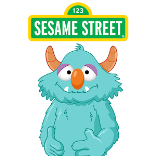 ASD Tools-timer, reward system, first/ then, and schedule  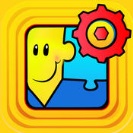 Educreations- whiteboard with voice recording  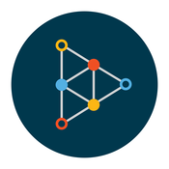 Endless Alphabet- phonics and sight words.  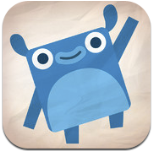 See Me Go Potty- toilet training  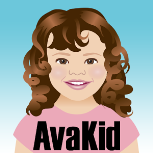 Pepi Bath- grooming and routines  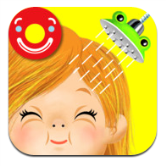 Dragon Dictation- voice to text.  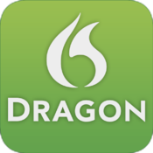 PhotoMath- automatic equation solver   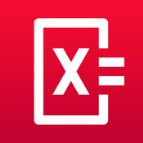 Social Talks- tutorial app around socializing with others. 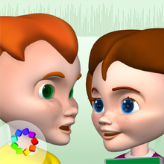 Friendship Maker- PEERS program  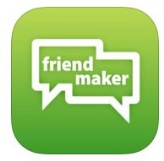 Snap type- allows writing on a picture/ document. 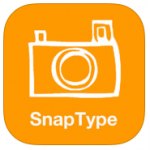 AudioNote- voice recording  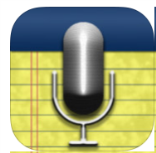 Adobe Voice- writing templates  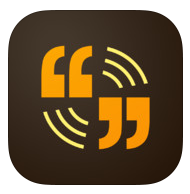 Dream Voice or Natural Reader- text reading     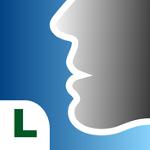 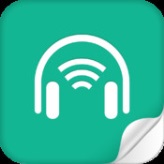 Google Translate- language translation   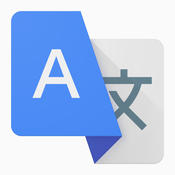 